INDICAÇÃO Nº 1885/2018Sugere ao Poder Executivo Municipal que proceda a troca de lâmpada na Rua José Maria Araújo próximo ao nº 140 no Jd. Boa Vista.  (L)Excelentíssimo Senhor Prefeito Municipal, Nos termos do Art. 108 do Regimento Interno desta Casa de Leis, dirijo-me a Vossa Excelência para sugerir ao setor competente que proceda a troca de lâmpada na Rua José Maria Araújo próximo ao nº 140 no Jd. Boa Vista.Justificativa:Fomos procurados por munícipes, solicitando essa providencia, pois, da forma que se encontra o local está escuro, causando transtornos, insegurança.Plenário “Dr. Tancredo Neves”, em 23 de Fevereiro de 2018.José Luís Fornasari                                                  “Joi Fornasari”                                                    - Vereador -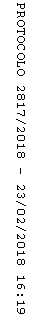 